Баймендина Айкын Ондасыновна,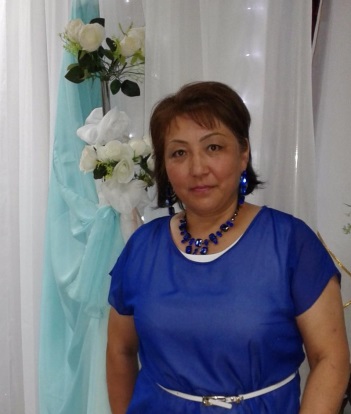 КГУ «Средняя школа № 5 города Атбасар отдела образования Атбасарского района», Акмолинская область,г. АтбасарВ зеркале дружбыХод урока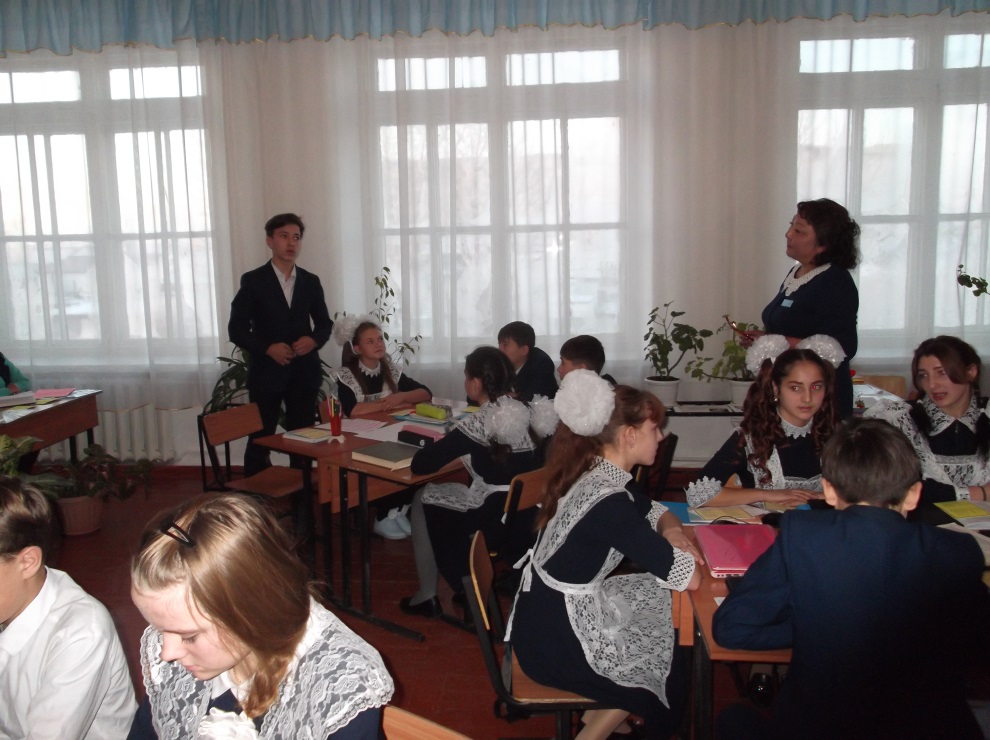 Ф.И.О. учителяБаймендина Айкын ОндасыновнаКласс8 «А» Дата 28.11.2017г.Урок: № 11Тема: В ЗЕРКАЛЕ ДРУЖБЫЦенностьПраведное поведение  Качества Искренняя дружба, преданность,  бескорыстие, честность, доверие, взаимопомощь, ответственность     ЦельРазвивать умение учащихся дружить, быть истинным другом, понимать значимость выполнения обязательств как один из способов наполнения жизни радостьюЗадачи Раскрывать значение взаимопонимания, хороших манер в отношенияхРасширение представлений об искренней дружбе и ее обязательствах;Развитие умений строить доброжелательные и доверительные отношения в коллективе, избегать конфликтов и ссорВоспитание чувства ответственности за созидание искренних и бескорыстных отношений в дружбеОсновные идеи,отработанные на занятииВовлечение в групповую работу.Умение выполнять правила работы в группах - задавать вопросы,  уметь слушать мнение других детей и высказывать своё.Результаты обучения Учащиеся называют нравственные критерии понятия «дружба»Вырабатывают правила дружбы, разрабатывают эмблемуГотовят проектыРесурсы(материалы, источники)«Самопознание» учебник для 8 класса общеобразовательной школы / Калачева И.В., Кудышева  Б.К. – Алматы: ННПООЦ «Бобек», 2010 г. «Тетрадь ученика для 8 класса общеобразовательной школы/ Калачева И.В. - Алматы: ННПООЦ «Бобек», 2010 г.Дополнительный материал: словарь  русского языка  С.И. Ожегова,  песня, аудиозапись мелодии для позитивного настроя, видеоролик, презентация. Бумага А 4, фломастеры, смайлики, карандаши.Содержание урока № 1Деятельность учителяДеятельность учащихсяДеятельность учащихсяОрганизационный момент Позитивный настрой  Под спокойную музыку чтение текста:«Концентрация на свете»Рассаживание по структурированным группам. Эмоционально-психологический настрой на работу Рассаживание по структурированным группам. Эмоционально-психологический настрой на работу Проверка домашнего задания Что такое проект?Что значат слова «В зеркале дружбы»?Работа со словарем С.И.ОжеговаКомментарий значения выражения.Работа со словарем С.И.ОжеговаКомментарий значения выражения.Я хочу начать наш урок со стихотворения, послушайте пожалуйста.Слово это серьёзноеГлавное важноеТо, что значит оноОчень нужно для каждого.В нём отношения, основанные на доверии,На тепле и радости,На заботе и привязанности,На верности и преданности.В нём стремленьеДругому быть нужным.Что же это? Конечно,  Дружба!А теперь давайте  улыбнемся друг другу и пожелаем удачи.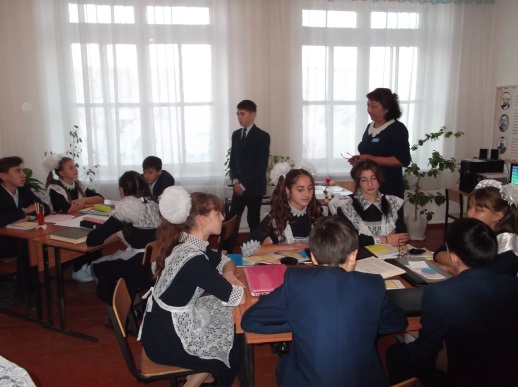 Введение в новую тему урокаА тема сегодняшнего урока звучит так: «В зеркале дружбы».- Что такое дружба?- Актуальна ли тема урока?- Где в повседневной жизни данные знания вам пригодятся, а может не пригодятся?Отвечают на вопросОтвечают на вопросПозитивное высказывание (цитата)Цитата нашего урока:«Наслаждение общением – главный признак дружбы»АристотельЧитают про себя, затем хором.Беседа по содержанию цитаты.Делают выводы.Читают про себя, затем хором.Беседа по содержанию цитаты.Делают выводы.Творческая деятельностьРабота над проектом:1 группа – эмблема, символ дружбы. Придумайте посвящение, в котором бы отражались ваши самые сокровенные мечты о настоящей дружбе2 группа – законы дружбы, правила дружбы.3 группа – «Помощники дружбы», «Враги дружбы»4 группа (для сильных) – эссе о своем самом лучшем друге и посвятите ему хорошие душевные слова.Презентация проекта.Работа над проектом:1 группа – эмблема, символ дружбы. Придумайте посвящение, в котором бы отражались ваши самые сокровенные мечты о настоящей дружбе2 группа – законы дружбы, правила дружбы.3 группа – «Помощники дружбы», «Враги дружбы»4 группа (для сильных) – эссе о своем самом лучшем друге и посвятите ему хорошие душевные слова.Презентация проекта.Работа над проектом:1 группа – эмблема, символ дружбы. Придумайте посвящение, в котором бы отражались ваши самые сокровенные мечты о настоящей дружбе2 группа – законы дружбы, правила дружбы.3 группа – «Помощники дружбы», «Враги дружбы»4 группа (для сильных) – эссе о своем самом лучшем друге и посвятите ему хорошие душевные слова.Презентация проекта.Групповое пение   Исполнение песни «Дружба – это не работа». Исполнение песни «Дружба – это не работа». Исполняют песню.Домашнее заданиеЗадание  № 1 тетради ученика по самопознанию 8 класса стр. 27Задание  № 1 тетради ученика по самопознанию 8 класса стр. 27Задание  № 1 тетради ученика по самопознанию 8 класса стр. 27Заключительная часть  урока   Рефлексия: Я приготовила для вас небольшой сюрприз. Мне очень захотелось вас порадовать.  Перед вами лежат конверты, они необычные. Открыв этот конверт, вы увидите человека, который знает, зачем и почему нужна дружба. А еще вы увидите человека, который умеет дружить, который старается ни с кем не ссориться. Вы встретите человека, с которого можно брать пример. Посмотрите на него внимательно. Запомните этого дружелюбного, умного и, хорошего человека. Улыбнитесь ему.Рефлексия: Я приготовила для вас небольшой сюрприз. Мне очень захотелось вас порадовать.  Перед вами лежат конверты, они необычные. Открыв этот конверт, вы увидите человека, который знает, зачем и почему нужна дружба. А еще вы увидите человека, который умеет дружить, который старается ни с кем не ссориться. Вы встретите человека, с которого можно брать пример. Посмотрите на него внимательно. Запомните этого дружелюбного, умного и, хорошего человека. Улыбнитесь ему.Рефлексия: Я приготовила для вас небольшой сюрприз. Мне очень захотелось вас порадовать.  Перед вами лежат конверты, они необычные. Открыв этот конверт, вы увидите человека, который знает, зачем и почему нужна дружба. А еще вы увидите человека, который умеет дружить, который старается ни с кем не ссориться. Вы встретите человека, с которого можно брать пример. Посмотрите на него внимательно. Запомните этого дружелюбного, умного и, хорошего человека. Улыбнитесь ему.Минута тишиныА теперь сядьте поудобней, закройте глаза, вспомните, все хорошее, что было на этом уроке, о дружбе бескорыстной, чистой, искренней и поместите это доброе чувство  в своем сердце и пронесите его через всю свою жизнь! А теперь можете открыть глаза, спасибо вам за работу. «Дружба – это тёплый ветер» Дружба – это тёплый ветер, 
Дружба – это светлый мир, 
Дружба – солнце на рассвете, 
Для души весёлый пир. 
Дружба – это только счастье, 
Дружба – у людей одна. 
С дружбой не страшны ненастья, 
С дружбой – жизнь весной полна. 
Друг разделит боль и радость, 
Друг поддержит и спасёт. 
С другом – даже злая слабость 
В миг растает и уйдет. 
Верь, храни, цени же дружбу, 
Это высший идеал. 
Тебе она сослужит службу. 
Ведь дружба – это ценный дарА теперь сядьте поудобней, закройте глаза, вспомните, все хорошее, что было на этом уроке, о дружбе бескорыстной, чистой, искренней и поместите это доброе чувство  в своем сердце и пронесите его через всю свою жизнь! А теперь можете открыть глаза, спасибо вам за работу. «Дружба – это тёплый ветер» Дружба – это тёплый ветер, 
Дружба – это светлый мир, 
Дружба – солнце на рассвете, 
Для души весёлый пир. 
Дружба – это только счастье, 
Дружба – у людей одна. 
С дружбой не страшны ненастья, 
С дружбой – жизнь весной полна. 
Друг разделит боль и радость, 
Друг поддержит и спасёт. 
С другом – даже злая слабость 
В миг растает и уйдет. 
Верь, храни, цени же дружбу, 
Это высший идеал. 
Тебе она сослужит службу. 
Ведь дружба – это ценный дарА теперь сядьте поудобней, закройте глаза, вспомните, все хорошее, что было на этом уроке, о дружбе бескорыстной, чистой, искренней и поместите это доброе чувство  в своем сердце и пронесите его через всю свою жизнь! А теперь можете открыть глаза, спасибо вам за работу. «Дружба – это тёплый ветер» Дружба – это тёплый ветер, 
Дружба – это светлый мир, 
Дружба – солнце на рассвете, 
Для души весёлый пир. 
Дружба – это только счастье, 
Дружба – у людей одна. 
С дружбой не страшны ненастья, 
С дружбой – жизнь весной полна. 
Друг разделит боль и радость, 
Друг поддержит и спасёт. 
С другом – даже злая слабость 
В миг растает и уйдет. 
Верь, храни, цени же дружбу, 
Это высший идеал. 
Тебе она сослужит службу. 
Ведь дружба – это ценный дар